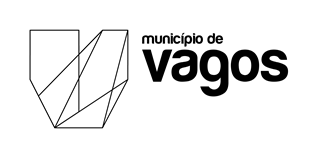 Pedido de FotocópiasPedido de FotocópiasPedido de FotocópiasPedido de FotocópiasPedido de FotocópiasPedido de FotocópiasPedido de FotocópiasPedido de FotocópiasPedido de FotocópiasPedido de FotocópiasExmo. Sr. Presidente da Câmara Municipal,Exmo. Sr. Presidente da Câmara Municipal,Exmo. Sr. Presidente da Câmara Municipal,Exmo. Sr. Presidente da Câmara Municipal,Exmo. Sr. Presidente da Câmara Municipal,Exmo. Sr. Presidente da Câmara Municipal,Exmo. Sr. Presidente da Câmara Municipal,Exmo. Sr. Presidente da Câmara Municipal,Exmo. Sr. Presidente da Câmara Municipal,Exmo. Sr. Presidente da Câmara Municipal,REQUERENTEREQUERENTEREQUERENTEREQUERENTEREQUERENTEREQUERENTEREQUERENTEREQUERENTEREQUERENTEREQUERENTENome:      Nome:      Nome:      Nome:      Nome:      Nome:      Nome:      Nome:      Nome:      Nome:      N.º B.I/C.C:      N.º B.I/C.C:      Data de validade  Data de validade  Data de validade  Data de validade  Data de validade  NIF/NIPC:      NIF/NIPC:      NIF/NIPC:      Morada:      Morada:      Morada:      Morada:      Morada:      Morada:      Morada:      Morada:      Morada:      Morada:      Localidade:      Localidade:      Localidade:      Localidade:      Localidade:      Localidade:      Código Postal:       -      Código Postal:       -      Código Postal:       -      Código Postal:       -      Freguesia:      Freguesia:      Freguesia:      Freguesia:      Freguesia:      Freguesia:      Telefone n.º:      Telefone n.º:      Telemóvel n.º:      Telemóvel n.º:      Correio eletrónico:      Correio eletrónico:      Correio eletrónico:      Correio eletrónico:      Correio eletrónico:      Correio eletrónico:      Correio eletrónico:      Correio eletrónico:      Correio eletrónico:      Correio eletrónico:      Representado por:  Procurador   Procurador   Procurador   Locatário   Locatário   Superficiário    Superficiário    Superficiário    Outro      REPRESENTANTE (preencher se aplicável)REPRESENTANTE (preencher se aplicável)REPRESENTANTE (preencher se aplicável)REPRESENTANTE (preencher se aplicável)REPRESENTANTE (preencher se aplicável)REPRESENTANTE (preencher se aplicável)REPRESENTANTE (preencher se aplicável)REPRESENTANTE (preencher se aplicável)REPRESENTANTE (preencher se aplicável)REPRESENTANTE (preencher se aplicável)Nome:      Nome:      Nome:      Nome:      Nome:      Nome:      Nome:      Nome:      Nome:      Nome:      N.º B.I/C.C:      N.º B.I/C.C:      N.º B.I/C.C:      N.º B.I/C.C:      N.º B.I/C.C:      N.º B.I/C.C:      N.º B.I/C.C:      N.º B.I/C.C:      N.º B.I/C.C:      N.º B.I/C.C:      Telefone n.º      Telefone n.º      Telefone n.º      Telefone n.º      Telefone n.º      Telefone n.º      Telefone n.º      Telefone n.º      Telefone n.º      Telefone n.º      Correio eletrónico:      Correio eletrónico:      Correio eletrónico:      Correio eletrónico:      Correio eletrónico:      Correio eletrónico:      Correio eletrónico:      Correio eletrónico:      Correio eletrónico:      Correio eletrónico:      Código de consulta da procuração online (www.procuracoesonline.mj.pt):      Código de consulta da procuração online (www.procuracoesonline.mj.pt):      Código de consulta da procuração online (www.procuracoesonline.mj.pt):      Código de consulta da procuração online (www.procuracoesonline.mj.pt):      Código de consulta da procuração online (www.procuracoesonline.mj.pt):      Código de consulta da procuração online (www.procuracoesonline.mj.pt):      Código de consulta da procuração online (www.procuracoesonline.mj.pt):      Código de consulta da procuração online (www.procuracoesonline.mj.pt):      Código de consulta da procuração online (www.procuracoesonline.mj.pt):      Código de consulta da procuração online (www.procuracoesonline.mj.pt):      EXPOSIÇÃO DO PEDIDOEXPOSIÇÃO DO PEDIDOEXPOSIÇÃO DO PEDIDOEXPOSIÇÃO DO PEDIDOEXPOSIÇÃO DO PEDIDOEXPOSIÇÃO DO PEDIDOEXPOSIÇÃO DO PEDIDOEXPOSIÇÃO DO PEDIDOEXPOSIÇÃO DO PEDIDOEXPOSIÇÃO DO PEDIDOVem requer a V. Exa fotocópia(s): Vem requer a V. Exa fotocópia(s): Vem requer a V. Exa fotocópia(s): Vem requer a V. Exa fotocópia(s): Vem requer a V. Exa fotocópia(s): Vem requer a V. Exa fotocópia(s): Vem requer a V. Exa fotocópia(s): Vem requer a V. Exa fotocópia(s): Vem requer a V. Exa fotocópia(s): Vem requer a V. Exa fotocópia(s):  Simples Simples Simples Simples Simples Simples Simples Simples Simples Simples Autenticada  Autenticada  Autenticada  Autenticada  Autenticada  Autenticada  Autenticada  Autenticada  Autenticada  Autenticada Do processo n.º:      Do processo n.º:      Do processo n.º:      Do processo n.º:      Do processo n.º:      Do processo n.º:      Do processo n.º:      Do processo n.º:      Do processo n.º:      Do processo n.º:       Do processo completo Do processo completo Do processo completo Do processo completo Do processo completo Do processo completo Do processo completo Do processo completo Do processo completo Do processo completo Dos seguintes elementos do processo:  Dos seguintes elementos do processo:  Dos seguintes elementos do processo:  Dos seguintes elementos do processo:  Dos seguintes elementos do processo:  Dos seguintes elementos do processo:  Dos seguintes elementos do processo:  Dos seguintes elementos do processo:  Dos seguintes elementos do processo:  Dos seguintes elementos do processo: N.º de Fotocópias: N.º de Fotocópias: N.º de Fotocópias: N.º de Fotocópias: N.º de Fotocópias: N.º de Fotocópias: N.º de Fotocópias: N.º de Fotocópias: N.º de Fotocópias: N.º de Fotocópias: Formato: A3 / A4Formato: A3 / A4Formato: A3 / A4Formato: A3 / A4Formato: A3 / A4Formato: A3 / A4Formato: A3 / A4Formato: A3 / A4Formato: A3 / A4Formato: A3 / A4 Autoriza o envio de eventuais notificações decorrentes deste requerimento para o(s) endereço(s) de correio eletrónico mencionado(s). Autoriza o envio de eventuais notificações decorrentes deste requerimento para o(s) endereço(s) de correio eletrónico mencionado(s). Autoriza o envio de eventuais notificações decorrentes deste requerimento para o(s) endereço(s) de correio eletrónico mencionado(s). Autoriza o envio de eventuais notificações decorrentes deste requerimento para o(s) endereço(s) de correio eletrónico mencionado(s). Autoriza o envio de eventuais notificações decorrentes deste requerimento para o(s) endereço(s) de correio eletrónico mencionado(s). Autoriza o envio de eventuais notificações decorrentes deste requerimento para o(s) endereço(s) de correio eletrónico mencionado(s). Autoriza o envio de eventuais notificações decorrentes deste requerimento para o(s) endereço(s) de correio eletrónico mencionado(s). Autoriza o envio de eventuais notificações decorrentes deste requerimento para o(s) endereço(s) de correio eletrónico mencionado(s). Autoriza o envio de eventuais notificações decorrentes deste requerimento para o(s) endereço(s) de correio eletrónico mencionado(s). Autoriza o envio de eventuais notificações decorrentes deste requerimento para o(s) endereço(s) de correio eletrónico mencionado(s). Declara que na instrução do presente pedido todos os dados correspondem à verdade, nada tendo omitido. Declara que na instrução do presente pedido todos os dados correspondem à verdade, nada tendo omitido. Declara que na instrução do presente pedido todos os dados correspondem à verdade, nada tendo omitido. Declara que na instrução do presente pedido todos os dados correspondem à verdade, nada tendo omitido. Declara que na instrução do presente pedido todos os dados correspondem à verdade, nada tendo omitido. Declara que na instrução do presente pedido todos os dados correspondem à verdade, nada tendo omitido. Declara que na instrução do presente pedido todos os dados correspondem à verdade, nada tendo omitido. Declara que na instrução do presente pedido todos os dados correspondem à verdade, nada tendo omitido. Declara que na instrução do presente pedido todos os dados correspondem à verdade, nada tendo omitido. Declara que na instrução do presente pedido todos os dados correspondem à verdade, nada tendo omitido.Pede deferimento,Pede deferimento,Pede deferimento,O requerente/representante,O requerente/representante,O requerente/representante,O requerente/representante,O requerente/representante,O requerente/representante,O requerente/representante,Vagos,       Vagos,       Vagos,       Assinatura:________________________________________________Assinatura:________________________________________________Assinatura:________________________________________________Assinatura:________________________________________________Assinatura:________________________________________________Assinatura:________________________________________________Assinatura:________________________________________________N.º RegistoData:Trabalhador/a: